Racial Justice, Equality and Diversity: 
Practice in Schools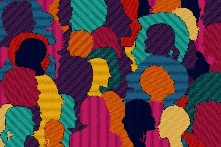 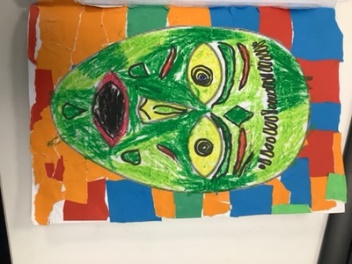 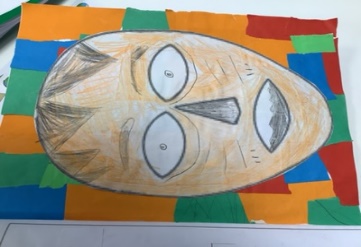 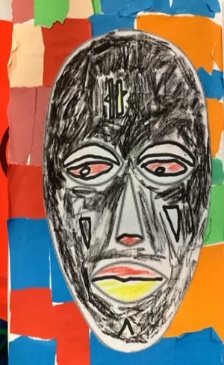 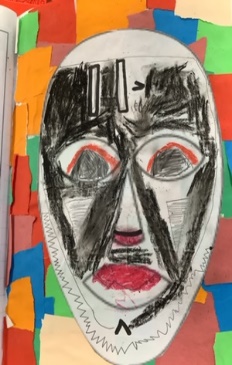 What have we done:Black History Month in the UK celebrates the history, arts and culture of Black British people. Awareness of, and education about, the history of British history is well-established, but there is a lack of representation within the multi ethnic community. Dedicating a month to it every year helps redress that balance, and helps us all learn more about our shared History as Britons.Valuable learning from this process:Black History Week is an opportunity to share in a celebration of the vast contribution of the black community to the world: a time to demonstrate pride in its creativity, respect for its intellectual prowess and a celebration of its cultural identity.Our next steps:To continue to diversify the curriculum with memorable learning experiences. Useful links/resources:https://www.stmonicasprimaryhackney.co.uk/web/one_voice_magazine/649065